Základná škola s materskou školou Dávida Mészárosa  - Mészáros Dávid Alapiskola és Óvoda, Školský objekt 888, 925 32 Veľká Mača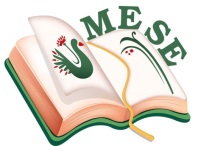 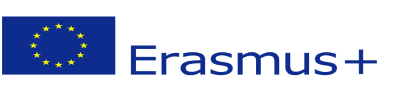 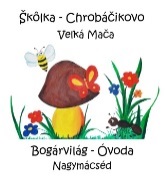 Názov projektu - a projekt címe: Mesével együtt segítsük az egészséget! Zmluva číslo – a szerződés száma: 2018 – 1- HU01 – KA229 – 047862_5TEVÉKENYÉG TERVTéma:  Téli mesék – „Mesetarisznya“ – Mesés teadélutánok–  Téli családi együttlétek – lelki egészségvédelem – pozitív érzelmi kapcsolatok – nagyszülők szerepe a családban és a gyermekek életébenTevékenységek:  Idősebb generációk a családban –„Én és a nagyszüleim“- alkotás –fényképek gyűjtése – CSALÁDI ALBUM készítés – Családi fotókiállításTevékenység résztvevője: Mészáros Dávid Alapiskola és Óvoda -  „Bogárvilág Óvodája“Dátum: 2021.januárFelelősök a beszélgetés megszervezéséért:Bréda Szilvia, Lancz MónikaRózsa Anna, Bittó ÉvaJuhos Erzsébet, Fodor Gabriella
Základná škola s materskou školou Dávida Mészárosa  - Mészáros Dávid Alapiskola és Óvoda, Základná škola s materskou školou Dávida Mészárosa  - Mészáros Dávid Alapiskola és Óvoda, Előzmények:A 2020. év rendkívüli volt, és sajnos nem jó értelemben volt különleges.  Az egész világra kiterjedő  COVID-19 járvány kihívások elé állított bennünket. A járvány erős hatást gyakorolt a hétköznapjainkra, és bizony az ünnepeinkre is rányomta bélyegét. A korlátozások miatt sokan nem tudták meglátogatni a szeretteiket, szűk családi körben ünnepeltük a szeretet ünnepét.Megvalósítás:Mivel nagyon kedvezőtlen a járványhelyzet az országban, ezért január 11.-től az iskolák,óvodák bezártak, csak  az óvodák és a napközik nyithattak meg azon szülők gyermekei számára, akik létfontosságú infrastruktúrában dolgoznak. Az  óvodánk is bezárta kapuját és távoktatás formájában folytatódott az oktatói-nevelői munka. Így az óvoda facebook oldalán keresztül tartottuk a kapcsolatot az óvodásainkkal és szüleikkel. A modern digitális technika nagy segít nyújtott a kommunikációban és tudtuk tartani a kapcsolatot. Olyan tevékenységeket kínáltunk az óvodásaink családjának, melyeket online meg tudtak oldani és elküldték az óvoda oldalára a fotókat, majd a MESE facebook felületére is fel tudtuk tölteni. Így meg tudtuk valósítani a januári projekt tevékenységeinket. „Én és a nagyszüleim“- címmel fényképek érkeztek a weboldalra, melyeket összegyűjtve  családi fotókiállítást szerveztünk az óvodában (már amikor beindult a tanítás). Bevontuk az idősebb generációt a tevékenységeinkbe. Online családi élmények mesélésére is sor került és fotodokumentációkkal alátámasztva bizonyították a szülők, hogy szükség van a nagyszülőkre, akik ezekben a nehéz helyzetekben is, mikor nagyon kell egymásra vigyázni, minőségi időt tudnak tölteni az unokákkal. Téli meséket, verseket tanultak otthon a gyermekek a szüleik segítségével, akik videóra felvették a kis produkciókat és elküldték nekünk. A kis produktumokból online „Téli meséink“ címen online mesekönyvet szerkesztettünk. Reflexió:Reméljük, hogy ez a járvány mihamarabb elmúlik és egészségesen, együtt folytathatjuk a munkát ott, ahol abbahagytuk.  A kihívások pedig megrősítenek bennünket és új megoldásokra ösztönöznek.Nagymácséd, 2021.01.21.                                                                                                                  Bréda Szilvia                                                                                                              Projekt koordinátor                                                                                                            .................................BeszámolóBeszámolóTevékenység célja:A gyermekek érzelmi intelligenciájának fejlesztése mesével.Generációs értékek megjelenése, közös minóségi idő eltöltése.Családi kapcsolatok erősítése.Élményt nyújtó tevékenységek biztosítása.Megszerettetni a gyermekekkel a könyveketÉrtelmi képességek fejlesztése, pozitív élményszerzésTevékenység feladata:Érzelmi intelligenciafejlesztés, lelki egészségvédelemEmpátiás készség fejlesztése, másokon segítésIdősek tiszteletére nevelésCsaládi értékek erősítéseA mesékkel kapcsolatos érzések képi kifejezése Szervezés:Feltételek megteremtéseMódszerek:Beszélgetés, kiállítás szervezéseEszközök: régi albumokKapcsolódó tevékenységek:Mesék –régi diafilm vetítéseCsaládi képtárlatÉn és a nagyszüleim – fotók Fényképekből kiállítás